Teacher SS4S Wish List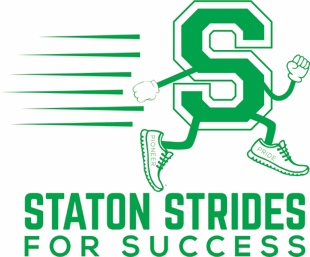 Classroom teacher incentives from Administration & PTO:Top teacher in school (percentage based) gets wish list item(s) fulfilledTop teacher in each grade level (percentage based) will not have to attend the last “licensed” extra day of school – May 27 – and can check out a day early!!Please list below items (with direct links) you would love to have in your classroom to aid in the education process of your students.  CCSD provides all the necessities and Staton Administration assist with other items too but below are the type of items you go without due to budget constraints or aren’t necessary but would impact the education of students is a positive way.Item(s) will be mailed directly to Staton Elementary at 1700 Sageberry Dr. Las Vegas, NV 89144 and are for the use of Staton students only.*Please save file as lastnameSS4S2021wishlist and email it to Mrs. Tomlinson before Friday, February 5 at 3:30 PM.Item descriptionItem costExact item link1Stapler16.32https://www.amazon.com/Bostitch-InPower-Spring-Powered-Desktop-Stapler/dp/B00149ZVTG/ref=sr_1_3?dchild=1&keywords=green+stapler&qid=1612476910&s=office-products&sr=1-32Clipboard/Whiteboard set39.95https://www.amazon.com/Clipboard-Surface-Letter-Profile-Whiteboard/dp/B01N2PGF4B/ref=sr_1_7?crid=2BOP4E5GDM8M9&dchild=1&keywords=clipboard+white+board+combo&qid=1612476943&sprefix=clipboard+white+%2Coffice-products%2C188&sr=8-73Pencil Sharpener29.14https://www.amazon.com/X-ACTO-School-Classroom-Electric-Sharpener/dp/B00006IEI4/ref=sr_1_3?dchild=1&keywords=sharpener+school&qid=1612477000&sr=8-34Timer6.99https://www.amazon.com/Classroom-Timers-Teachers-Magnetic-Digital/dp/B07RPT4LFN/ref=sr_1_4_sspa?dchild=1&keywords=timer&qid=1612477057&sr=8-4-spons&psc=1&spLa=ZW5jcnlwdGVkUXVhbGlmaWVyPUEzSU1CVlBaQ0hTTjk5JmVuY3J5cHRlZElkPUEwNjU0Nzg3M0FFT0pSTVgyMlY3QiZlbmNyeXB0ZWRBZElkPUEwMzY2NTcwMlBSU1kyQUhOQ0ZINSZ3aWRnZXROYW1lPXNwX2F0ZiZhY3Rpb249Y2xpY2tSZWRpcmVjdCZkb05vdExvZ0NsaWNrPXRydWU=5Magnets12.99https://www.amazon.com/Ogrmar-Refrigerator-Whiteboard-Magnetic-Metal/dp/B075SHQY4Q/ref=sr_1_9?dchild=1&keywords=classroom%2Bmagnets&qid=1612477120&sr=8-9&th=16White stool set64.99https://www.amazon.com/dp/B087ZJMVQ9/ref=sspa_dk_detail_2?psc=1&pd_rd_i=B087ZJMVQ9p13NParams&spLa=ZW5jcnlwdGVkUXVhbGlmaWVyPUExRUk2VklVOUgzM1hGJmVuY3J5cHRlZElkPUEwOTE4NjQ2SlZMS1BIODg1QjFPJmVuY3J5cHRlZEFkSWQ9QTAzODc5NDY3MzZPNTZLMkZaUlImd2lkZ2V0TmFtZT1zcF9kZXRhaWwyJmFjdGlvbj1jbGlja1JlZGlyZWN0JmRvTm90TG9nQ2xpY2s9dHJ1ZQ==7Standing desk69.99https://www.amazon.com/BarleyHome-Adjustable-Workstation-Rolling-Standing/dp/B07NPCLSX2/ref=sr_1_28?dchild=1&keywords=teacher+desk&qid=1612481018&s=office-products&sr=1-288Nametags green8.40https://www.amazon.com/Teacher-Created-Resources-Polka-Plates/dp/B003B56ORY/ref=sr_1_3?dchild=1&keywords=green+name+plate+paper&qid=1612499045&sr=8-39Bookcases x 283.99 eachhttps://www.amazon.com/VASAGLE-Bookcase-Freestanding-Bookshelf-ULBC55BX/dp/B083S9NK6G/ref=sr_1_6?dchild=1&keywords=vasalage+bookcase&qid=1612496950&s=home-garden&sr=1-610Bookshelf87.62https://www.amazon.com/VASAGLE-Bookcase-Industrial-Bookshelf-Standing/dp/B07M86VX7R/ref=sr_1_51?dchild=1&keywords=vasalage+bookcase&qid=1612497083&s=home-garden&sr=1-5111Nametags black7.29https://www.amazon.com/Teacher-Created-Resources-Black-Plates/dp/B003B56ONI/ref=pd_bxgy_img_3/133-8303857-2351362?_encoding=UTF8&pd_rd_i=B003B56ONI&pd_rd_r=ca480585-2562-4225-996e-707558ed2ae9&pd_rd_w=JBLHM&pd_rd_wg=raYU8&pf_rd_p=f325d01c-4658-4593-be83-3e12ca663f0e&pf_rd_r=XWSV84EKG8TN8HJKEXJ2&psc=1&refRID=XWSV84EKG8TN8HJKEXJ212Puck lights25.99https://www.amazon.com/dp/B089DXCPWK?pd_rd_i=B089DXCPWK&pd_rd_w=DGP35&pf_rd_p=51cf0d17-50cf-4c89-b1a7-606703cfac11&pd_rd_wg=nRUlZ&pf_rd_r=Z7NZGKQW8S8ESHN1KPVP&pd_rd_r=924be17f-66c4-48c1-b750-c6d3cf67a24e13Bulletin board letters8.49https://www.reallygoodstuff.com/a-sharp-bunch-decorative-letters-178-pieces/p/705425/14Wireless chime/attention getter15.25https://www.amazon.com/dp/B07M68S376/ref=sspa_dk_detail_0?psc=1&pd_rd_i=B07M68S376&pd_rd_w=mItFp&pf_rd_p=b34bfa80-68f6-4e86-a996-32f7afe08deb&pd_rd_wg=Fzqr6&pf_rd_r=FX5EBFVHJ2PJQ55J419T&pd_rd_r=81aedbbe-0718-418e-ba61-173d2e53c6e8&spLa=ZW5jcnlwdGVkUXVhbGlmaWVyPUExMEFQQkFRVDJWWTI5JmVuY3J5cHRlZElkPUEwODMxMzMxUTlOQ0RHR0hBMFlUJmVuY3J5cHRlZEFkSWQ9QTAwMDI1MTFTRTMzWUFKR1M1OU0md2lkZ2V0TmFtZT1zcF9kZXRhaWwmYWN0aW9uPWNsaWNrUmVkaXJlY3QmZG9Ob3RMb2dDbGljaz10cnVl15Pencil holders for desk x 313.68 eachhttps://www.amazon.com/Tops-Penpal-Rubber-Assorted-Holders/dp/B07D5KM7Z2/ref=sr_1_5?dchild=1&keywords=pencil+holder+adhesive&qid=1612501994&sr=8-5